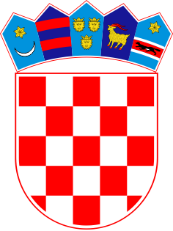 REPUBLIKA HRVATSKAOPĆINSKI SUD U ČAKOVCUURED PREDSJEDNICE SUDABroj: 18 Su-452/21-9  Čakovec, 26.11.2021. O B A V I J E S T Stalna služba Općinskog suda u Čakovcu, u Prelogu i zemljišnoknjižni odjel u Prelogu dana 1. prosinca 2021. godine započinju s radom na novoj lokaciji u Prelogu, Trg slobode 1 (prostorije na katu Doma kulture Grada Preloga).Obavještavamo Vas da Stalna služba Općinskog suda u Čakovcu, u Prelogu i zemljišnoknjižni odjel u Prelogu neće  raditi sa strankama u vremenu od 29. studenog do 3. prosinca 2021. godine zbog preseljenja sa adrese Glavna 31 na novu lokaciju u Prelogu, Trg  slobode 1.							 Predsjednica suda:							Sanja Maria Gašparović						